Gregorčičeva 20–25, Sl-1001 Ljubljana	T: +386 1 478 1000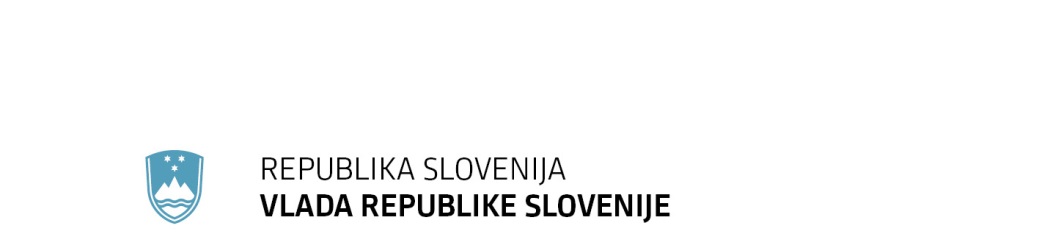 	F: +386 1 478 1607	E: gp.gs@gov.si	http://www.vlada.si/Številka: 	30400-9/2020/4Datum:	5. 5. 2020                                                                                   PREDLOG Na podlagi 112. in 169.a člena Poslovnika Državnega zbora (Uradni list Republike Slovenije 
št. 92/07 – uradno prečiščeno besedilo, 105/10, 80/13, 38/17 in 46/20) je Državni zbor na seji………….sprejelS K L E Po seznanitvi s Poročilom o stanju, razlogih, zalogah in naročilih osebne zaščitne ter kritične medicinske opreme ob razglasitvi epidemije SARS-CoV-2 (COVID-19) ter nabavah, ki so omogočile Sloveniji uspešen spopad z njo1. 	Državni zbor se je seznanil s Poročilom o stanju, razlogih, zalogah in naročilih osebne zaščitne ter kritične medicinske opreme ob razglasitvi epidemije SARS-CoV-2 (COVID-19) ter nabavah, ki so omogočile Sloveniji uspešen spopad z njo.2. 	Državni zbor je ugotovil:da 13. Vlada RS pod vodstvom Marjana Šarca ni pravočasno poskrbela za dopolnitev in aktiviranje Državnega načrta zaščite in reševanja za primer epidemije SARS-CoV-2 (COVID-19);da je sprejem zaščitnih ukrepov za zajezitev epidemije, vključno z nabavami zaščitne in kritične medicinske opreme potekal v izrednih okoliščinah; da ob razglasitvi epidemije ni bilo niti minimalnih potrebnih zalog zaščitne in kritične medicinske opreme niti ni bila ta naročena;da je 14. Vlada RS navkljub izrednim okoliščinam zagotovila nujno osebno zaščitno in kritično medicinsko opremo v najkrajšem možnem času in tako preprečila drastično hujše posledice epidemije;da je bila povprečna cena večine artiklov osebne zaščitne opreme, ki jo je v izrednih okoliščinah nabavila 14. Vlada RS občutno nižja kot povprečna cena nabav večine artiklov v času 13. Vlade RS v letu 2020 pod vodstvom g. Marjana Šarca.ObrazložitevVlada Republike Slovenije je DZ predložila Poročilo o stanju, razlogih, zalogah in naročilih osebne zaščitne ter kritične medicinske opreme ob razglasitvi epidemije SARS-CoV-2 (COVID-19) ter nabavah, ki so omogočile Sloveniji uspešen spopad z njo, s katerim se Državni zbor seznani ter sprejme nekatere sklepe.Ob tem Državni zbor ugotovi, da so nabave zaščitne opreme potekale v izrednih okoliščinah, kar je podkrepljeno tudi v poročilu, iz katerega izhaja, da bi zato bilo dogajanje na trgu nabave mask ob začetku pandemije težko opisati drugače kot popoln kaos in nastanek izrednih razmer. Takšnih, ki jih v zgodovini še ni bilo. Razmere na trgu zaščitne in medicinske opreme na Kitajskem so se meseca marca 2020, ob začetku pandemije izven Kitajske še dodatno zaostrile in so se dobesedno spreminjale iz ure v uro. Nihče, niti velika kitajska državna podjetja, meseca marca niso mogla jamčiti za nobeno pošiljko.Dodatno je Državni zbor ugotovil, da ob razglasitvi epidemije ni bilo zadosti zalog zaščitne opreme niti ni bila naročena, saj je bila Centralna nabava zaščitne opreme prek Zavoda uvedena šele s sklepom aktualne Vlade, z dne 14. 3. 2020. Ta podatek pomembno pojasni vprašanje, zakaj ob razglasitvi epidemije ter kasnejši zaprisegi trenutne vlade, v skladiščih blagovnih rezerv ni bilo potrebnih količin zaščitne opreme.Ker so bila skladišča ob razglasitvi epidemije prazna, hiter dostop do opreme pa praktično nemogoč, je Ministrstvo za gospodarski razvoj in tehnologijo z namenom zagotovitve čimprejšnjih dobav zaščitne opreme  in pomoči Zavodu dne 25. 3. 2020 imenovalo tudi projektno skupino za koordinacijo in izvedbo nabav zaščitnih sredstev in opreme.Državni zbor je ugotovil, da je Vlada RS navkljub izrednim okoliščinam zagotovila zaščitno opremo v krajšem času kot mnoge ostale primerljive države in tako preprečila drastično hujše posledice epidemije.Poročilo o stanju, razlogih, zalogah in naročilih osebne zaščitne ter kritične medicinske opreme ob razglasitvi epidemije SARS-CoV-2 (COVID-19) ter nabavah, ki so omogočile Sloveniji uspešen spopad z njo, je sestavni del te obrazložitve.